UNIVERZITA PALACKÉHO V OLOMOUCIPedagogická fakulta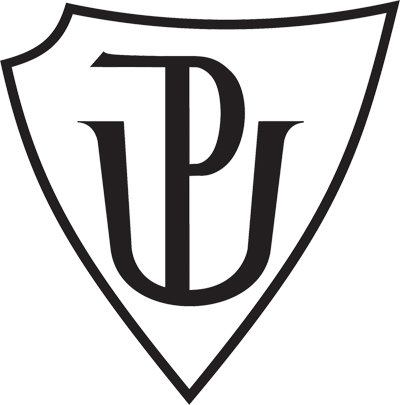 Příprava na hodinu Českého jazyka SLOVESA - ČASVypracovala: Erika Suttnerová
Ročník: 3.
Obor: U1STA. CHARAKTERISTIKA VYUČOVACÍ HODINYB. STRUKTURA VYUČOVACÍ HODINYC. PŘÍPRAVA TABULE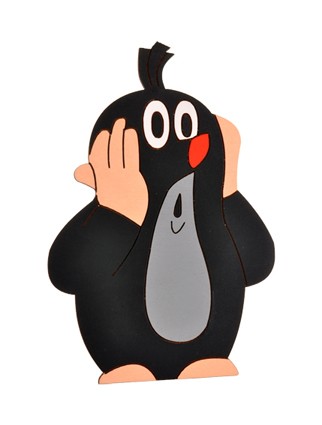 Připnu obrázek Krtečka na tabuli.ZDROJE:HOŠNOVÁ, Eva, Milada BURIÁNKOVÁ a Zdeňka DVOŘÁKOVÁ. Český jazyk pro základní školy 3. 2. vyd. Praha: SPN - pedagogické nakladatelství, 2014. ISBN 978-80-7235-538-9.HOŠNOVÁ, Eva, Milada BURIÁNKOVÁ a Zdeňka DVOŘÁKOVÁ. Český jazyk pro základní školy 3. 2. vyd. Praha: SPN - pedagogické nakladatelství, 2014. ISBN 978-80-7235-538-9.MÜHLHAUSEROVÁ, Hana, Zita JANÁČKOVÁ a Marie MITTERMAYEROVÁ. Český jazyk 3: pro 3. ročník základní školy. 2., přeprac. vyd. [i.e. 3. vyd.]. Brno: Nová škola, c2010. ISBN 978-80-7289-088-0.MITTERMAYEROVÁ, Marie. Český jazyk 3: pracovní sešit pro 3. ročník : pro tvořivý styl výuky, mezipředmětové vztahy a zapojení žáků do výuky. Brno: Nová škola, c2012. ISBN 978-80-87565-14-8.MÜHLHAUSEROVÁ, Hana, Zita JANÁČKOVÁ a Marie MITTERMAYEROVÁ. Český jazyk 3: pro 3. ročník základní školy. 2., přeprac. vyd. [i.e. 3. vyd.]. Brno: Nová škola, c2010. ISBN 978-80-7289-088-0.Vzdělávací oblast: Jazyk a jazyková komunikaceVzdělávací obor: Český jazyk a literatura – Jazyková výchovaTematický okruh: Slovní druhyUčivo: Slovesa - časObdobí: 1.Ročník: 3.Časová dotace: 45 minutPočet žáků: 24Typ vyučovací hodiny: Vyvození nového učivaCíle vyučovací hodiny: Pochopení času u slovesKlíčové kompetence:~ k učení: operuje s obecně užívanými termíny, uvádí věci do souvislostí, třídí informace a na základě jejich pochopení je efektivně využívá~ k řešení problémů: vyhledá informace vhodné k řešení problémů, využívá získané vědomosti a dovednosti k objevování různých variant řešení~ komunikativní: formuluje a vyjadřuje své myšlenky a názory, vyjadřuje se výstižně, naslouchá promluvám druhých lidí~ sociální a personální: podílí se na utváření příjemné atmosféry v týmu, vytváří si pozitivní představu o sobě samém~ občanské: respektuje přesvědčení druhých lidíVýukové metody: metody slovní (motivační rozhovor, vysvětlování, práce s textem) metody dovednostně praktické (manipulování), metody řešení problémů (kladení problémových otázek)Organizační formy výuky: frontální výuka, práce ve dvojicíchUčební pomůcky: tabule, křída, psací potřeby, pracovní listI. ÚVODNÍ ČÁSTI. ÚVODNÍ ČÁSTI. ÚVODNÍ ČÁSTORGANIZAČNÍ ČÁSTORGANIZAČNÍ ČÁSTORGANIZAČNÍ ČÁST1´Přivítání dětíZápis do třídní knihyOPAKOVÁNÍ SLOVESOPAKOVÁNÍ SLOVESOPAKOVÁNÍ SLOVES5´Žáci stále stojí a posadí se jen ten, kdo zodpoví otázku.? Co vyjadřují slovesa?
Vyjádři slovesy: (Každý žák řekne jedno sloveso. Pokud odpoví správně je pochválen a může se posadit. 
? Co dělají žáci ve škole?
? Co dělá maminka (teta, babička)v kuchyni?
? Co dělá tatínek (strýc, dědeček) v dílně?
? Co dělají různá zvířata?
? Co děláte ve volném čase?
? Co děláte, když vstanete?MÜHLHAUSEROVÁ, Hana, Zita JANÁČKOVÁ a Marie MITTERMAYEROVÁ. Český jazyk 3: pro 3. ročník základní školy. 2., přeprac. vyd. [i.e. 3. vyd.]. Brno: Nová škola, c2010. ISBN 978-80-7289-088-0. Str.69II. HLAVNÍ ČÁSTII. HLAVNÍ ČÁSTII. HLAVNÍ ČÁSTVYVOZENÍ NOVÉHO UČIVAVYVOZENÍ NOVÉHO UČIVAVYVOZENÍ NOVÉHO UČIVA10´MOTIVACE:
       Krteček rozsypal své poznámky, co už udělal, a co má udělat.       Pomůžete mu je uspořádat? Rozdání papírků se slovesy (v různém čase). 
Příprava na tabuli2´ŘÍZENÝ ROZHOVOR(poté, co každý dá svůj papírek na tabuli, žáci z tabule vyčtou)? Co Krteček už udělal?
? Co Krteček právě dělá?
? Co Krteček bude dělat?DEFINICE NOVÉHO UČIVADEFINICE NOVÉHO UČIVADEFINICE NOVÉHO UČIVA5´ŘÍZENÝ ROZHOVOR:? Proč jsme zapsali slovesa do 3 sloupečků?
? Co mají slovesa ve sloupečcích společného?Poté sami žáci vymýšlí, jak by se časy mohly jmenovat. 
Nápověda pokud žáci nepřijdou na to, jak se čas jmenuje.
Je to něco co už se stalo někdy v minulosti.
Právě teď v tuto chvíli se to děje, teď v přítomnosti.
Bude se to dít v budoucnosti.
(zdůraznění podtržených slov)ZAVEDENÍ NOVÝCH POJMŮ
Čas minulý – to, co už se stalo
Čas přítomný – to, co se právě děje
Čas budoucí – to, co se teprve stane
UPEVŇENÍ NOVÝCH TERMÍNŮ, PROCVIČOVÁNÍ UČIVAUPEVŇENÍ NOVÝCH TERMÍNŮ, PROCVIČOVÁNÍ UČIVAUPEVŇENÍ NOVÝCH TERMÍNŮ, PROCVIČOVÁNÍ UČIVA5´SPOLEČNÁ PRÁCECvičení z pracovního listu – doplň čas minulý a čas budoucíHOŠNOVÁ, Eva, Milada BURIÁNKOVÁ a Zdeňka DVOŘÁKOVÁ. Český jazyk pro základní školy 3. 2. vyd. Praha: SPN - pedagogické nakladatelství, 2014. ISBN 978-80-7235-538-9. Str. 175Rozdání pracovních listů.2‘PRÁCE VE DVOJICÍCHŽáci si ve dvojicích řeknou, jaké plány mají na odpoledne. 
Začněte! Odpoledne budu…
? V jakém čase jste mluvili?Nejprve 2 žáci řeknou před třídou, co budou dělat odpoledne, poté pokračují ve dvojicích.5´POHYBOVÉ CVIČENÍ:
                   Učitelka čte slovesa v různých časech a žáci ukazují: 
                   Doleva – čas minulý
                   Nahoru – čas přítomný
                   Doprava – čas budoucíIII. ZÁVĚREČNÁ ČÁSTIII. ZÁVĚREČNÁ ČÁSTIII. ZÁVĚREČNÁ ČÁSTZOPAKOVÁNÍ NOVÝCH TERMÍNŮZOPAKOVÁNÍ NOVÝCH TERMÍNŮZOPAKOVÁNÍ NOVÝCH TERMÍNŮ7´ZADÁNÍ DÚ:ÚKOL: Najdi slovesa v textu, vypiš je do tabulky a urči osobu, číslo, čas. Společně najdeme první 3 slovesa a určímeHOŠNOVÁ, Eva, Milada BURIÁNKOVÁ a Zdeňka DVOŘÁKOVÁ. Český jazyk pro základní školy 3. 2. vyd. Praha: SPN - pedagogické nakladatelství, 2014. ISBN 978-80-7235-538-9. Str. 113Pracovní listZHODNOCENÍ ÚROVNĚ ZÍSKANÝCH POZNATKŮ A CHOVÁNÍ ŽÁKŮZHODNOCENÍ ÚROVNĚ ZÍSKANÝCH POZNATKŮ A CHOVÁNÍ ŽÁKŮZHODNOCENÍ ÚROVNĚ ZÍSKANÝCH POZNATKŮ A CHOVÁNÍ ŽÁKŮ3´ŘÍZENÝ ROZHOVOR: Co nového jsme se dnes naučili?Jaké jsou časy u sloves?
Kdy tyto časy používáme?31. října31. října31. říjnaVČERATEĎZÍTRA